Name________________________________Period_____Date______________Chapter 25 Guided Notes: Beyond our Solar System25.1: Properties of StarsWhat is a star?Huge _________of very hot ______that emit ______________________The sun is the ____________________to earthThe next closest star is _______________________, which is _________ _____________ times farther away from Earth than the __________On a clear night you can see about ____________ starsStars are driven by ______________________reactionsA star is made of mostly __________________________________A star is held together by _____________forces from its own _________Nuclear fusion takes place in the ______________ of a star_________________is released as _________________________________________________: an apparent ____________________ originally named from mythical creatures. The sky contains ________ constellationsMeasuring Distance to Stars______________: the slight _______of the _______________________ of a star due to the ___________motion of EarthThe ______________way to measure distanceThe ______________stars have the _____________parallax angles, while those of _____________stars are too __________ to measure_________parallax angles are still _____________ or smaller than _____________of an arc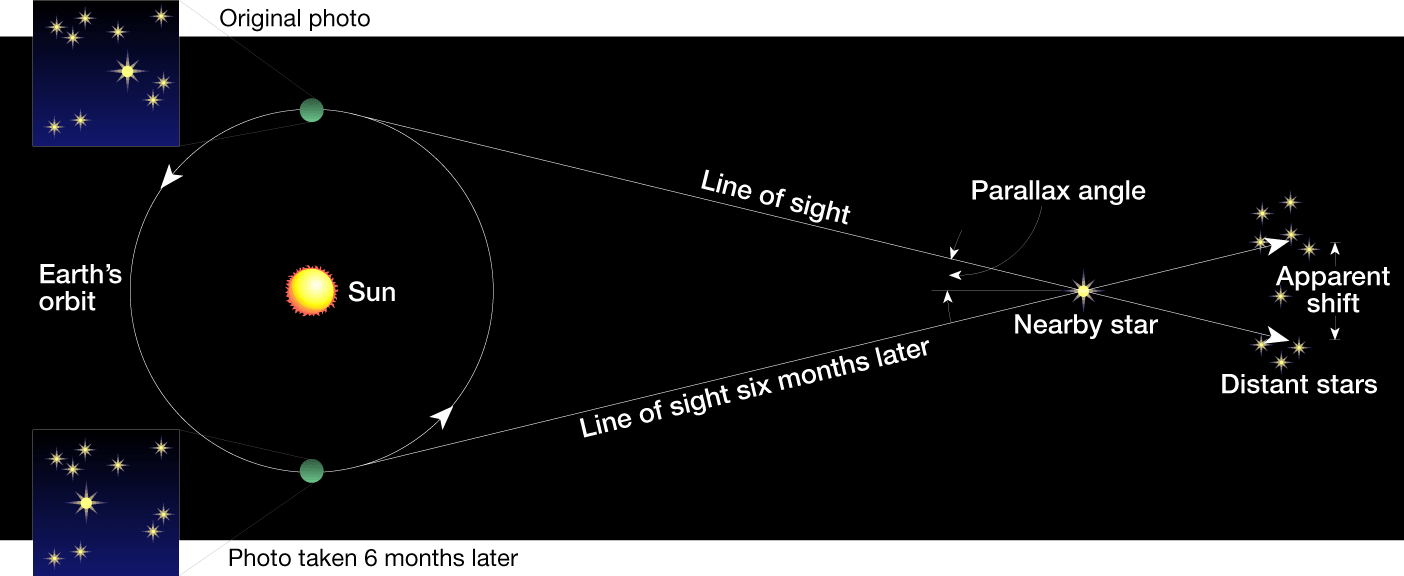 _____________: the _____________which a ray of light would travel in ______________________1 light year = _______________________Proxima Centauri is about _________ly away from the sunBinary Stars and Stellar MassA ____________________ is one of ____stars revolving around a common _________________________ under their mutual ___________________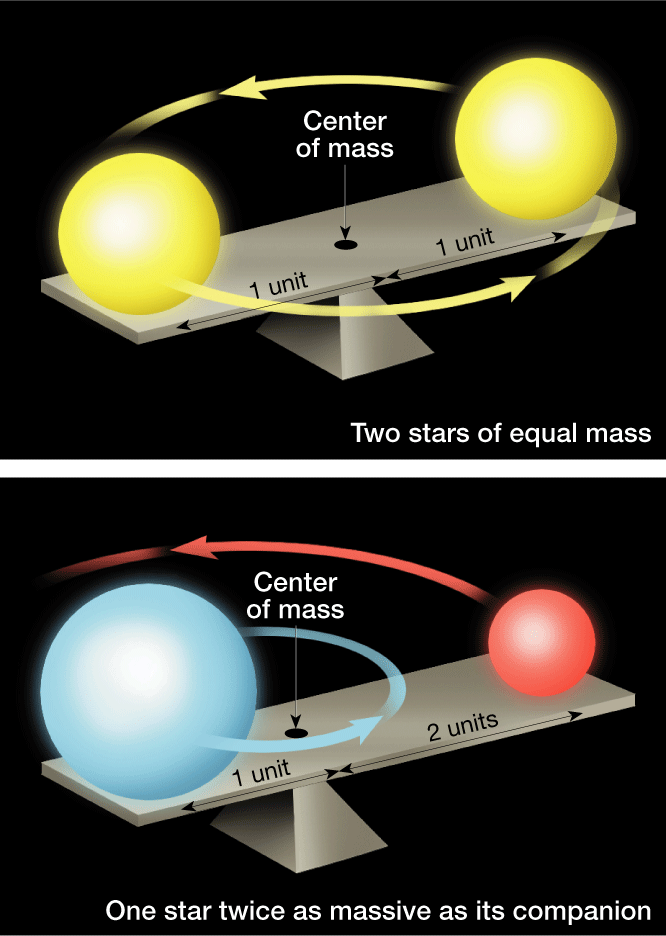 More than __________of the stars in the universe _______________ in pairs or multiplesBinary stars are used to determine the star property most difficult to calculate: _________________For stars of ____________mass, the center of mass lies _____________ __________________between themIf one star is more mass than its partner, their common center will be ________________________ _________________________. If the size of their   ___________are known, the mass can be determined.Brightness (luminosity)_____________________(brightness)A measure of __________________of celestial objects___________________________values represent _____________ objects, ___________ values represent _________________objects_____________________________How bright a star ________________________________Brightness depends on _____________________________________ ______________________________________________________________________________________________________________________________Star Color and TemperatureColor is a clue to a star’s ________________Very ________ stars emit light in __________wavelengths, so they appear more _______________________stars are much ___________, and their wavelengths are ___________________Stars are classified by ______________________________Remember: __________________________________________________ __________________________________________________________objects glow with light that is ______intense, and has ________________ wavelengthsThe hottest type of star is a _______________________The coldest type of star is a ________________________The sun is a ________________________________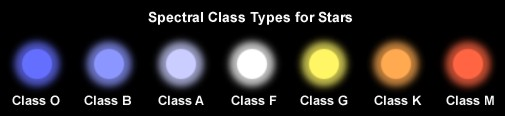 H-R DiagramStands for ___________________________________DiagramA _________________ to study the starsShows the relationship between the _______________________________ ______________________________________________Y axis:___________________________ X axis:_____________________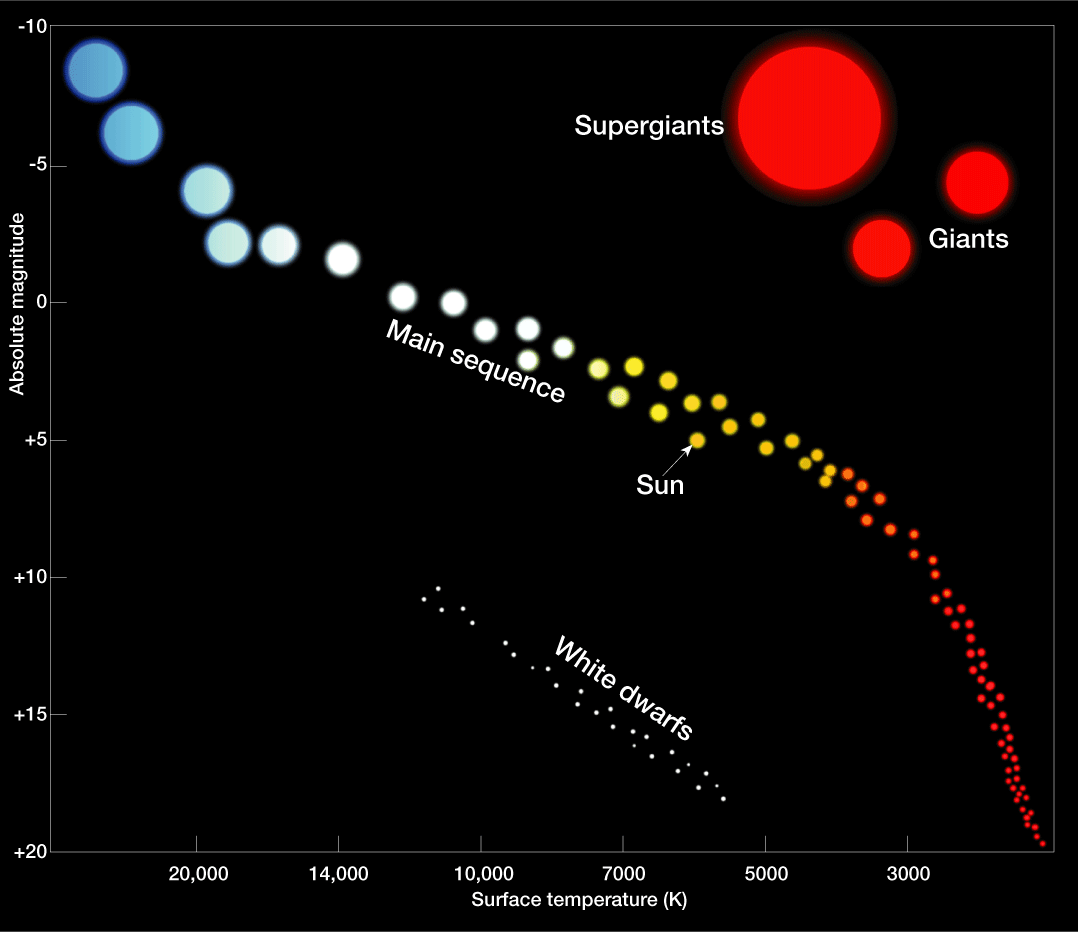 A ________________________star is a star that falls on the main sequence category on the H-R diagram. This category contains _______of the stars and runs __________________from the _____________________________ ______________________________________The __________________stars are about ______times more massive than the __________, while the _________________stars are only about ______ the size of the sunThe graph shows stars from _________________stars to _______________ starsA ____________is a _____________star of ______________________, it occupies the ______________________portion of the H-R DiagramA ____________________is a _________________________red giant starThe ___________________(though not all white in __________) are much ____________ than main sequence stars of the same ________________ Some are probably no bigger than ____________. They occur in the ___________________________part of the H-R Diagram____________________A ______________variable star is a star whose _______________ _____________periodically because it _______________________; it is a pusating type of starA ______________is a star that explosively ________________ in ________________________Scientists think that novas occur in _____________systems consisting of a expanding _____________and a nearby ____________________________________________A ___________ is a cloud of ___________________ in space There are _____major types of nebulae________________-if close to a _______star_______________ nebula-mostly __________________________________nebula-reflects light of nearby stars_____________________-if ______________________to a bright star to be lit upSection 2: Stellar EvolutionStar BirthStars __________their lives as __________________In the Milky Way Galaxy, nebulae consist of ___________________ ________________________________________________may cause the nebula to _______________________________ in the gas cloud will begin to ________________into a _______________region called a _____________________A protostar is a __________________ star ______________________ to engage in _________________________When the _______ of a protostar has reached about 10 million K, ____________ is so great that nuclear fusion begins, and a star is _____Main sequence stageOnce nuclear fusion ________, the star is now it is __________________ stage where it spends about _____________ of its lifeLife span depends on _____________Very _____________stars burn their fuel much __________, and only last a few _____________________________________stars will live on for _______________of years because they burn their fuel much __________________Eventually, the star’s fuel will begin to ____________________As nuclear fusion slows, the _____________fuel source is depleted, and a star ______________________With the exception of ______-mass _____stars, a star can _______ its death by fusing ____________elements and become a giant________________mass stars become ________________________________stars become ____________________Red Giant/Supergiant Stage________________burning migrates ___________. The star’s ______ envelope _____________(and becomes a giant)Its surface __________ and becomes ___________The __________________ as _____________ is converted to ________. Eventually, all nuclear fuel is used and _______________ squeezes the starAverage star=______________Massive star=__________________Burnout and Death of Stars______stars, regardless of ________, eventually run out of fuel and collapse due to _____________Death of Low Mass StarsStars _____________________mass of the sun _________evolve to the _____________ stage, but remain in the stable ____________________ stage until they consume _____________________fuel and collapse into a ________________________Low mass stars don’t get ____________ to fuse _________ so only fuel source is ___________________Death of Average/Medium Mass StarsStars with masses _____________________ evolve essentially the same way as ____________________During their collapse from ___________________________________, medium mass stars are thought to cast off their bloated ________layers, creating an ___________round cloud of _______ called a ____________ _____________Death of Massive StarsStars that are over ________the mass of the sun have relatively _______ life space, which end in a _________________ explosion eventA ____________ is an __________________ that _______________ in __________________ many thousands of timesSupernova are ____________, none have been observed in the galaxyThe massive star’s ______________ condenses and may produce a ______ ____________object that is either a _____________________________Burnout and Death H-R Diagrams and Stellar evolutionH-R Diagrams have been helpful in formulating and testing models of stellar evolutionThey are also useful for illustrating _________that take place in an __________________________during its life spacStellar RemnantsWhite Dwarf: a ________that has exhausted _________________ of its nuclear fuel and has ____________ to a very _________________, believed to be near its __________ stage of evolutionThe sun begins as a ____________ spends much of its life as _________ _______________star, and then becomes a _________________, a _______________, a _____________, and finally a _________________ ______________: a _________extremely ________________ composed entirely of ________________Neutron stars are thought to be the remnants of _______________ events_________________: A ___________ star that has collapsed to such a __________________ that its _______________________ the escape of _______________________________Scientists think that as matter is pulled into a black hole, it should become very _____ and emit a flood of ________ before being pulled in 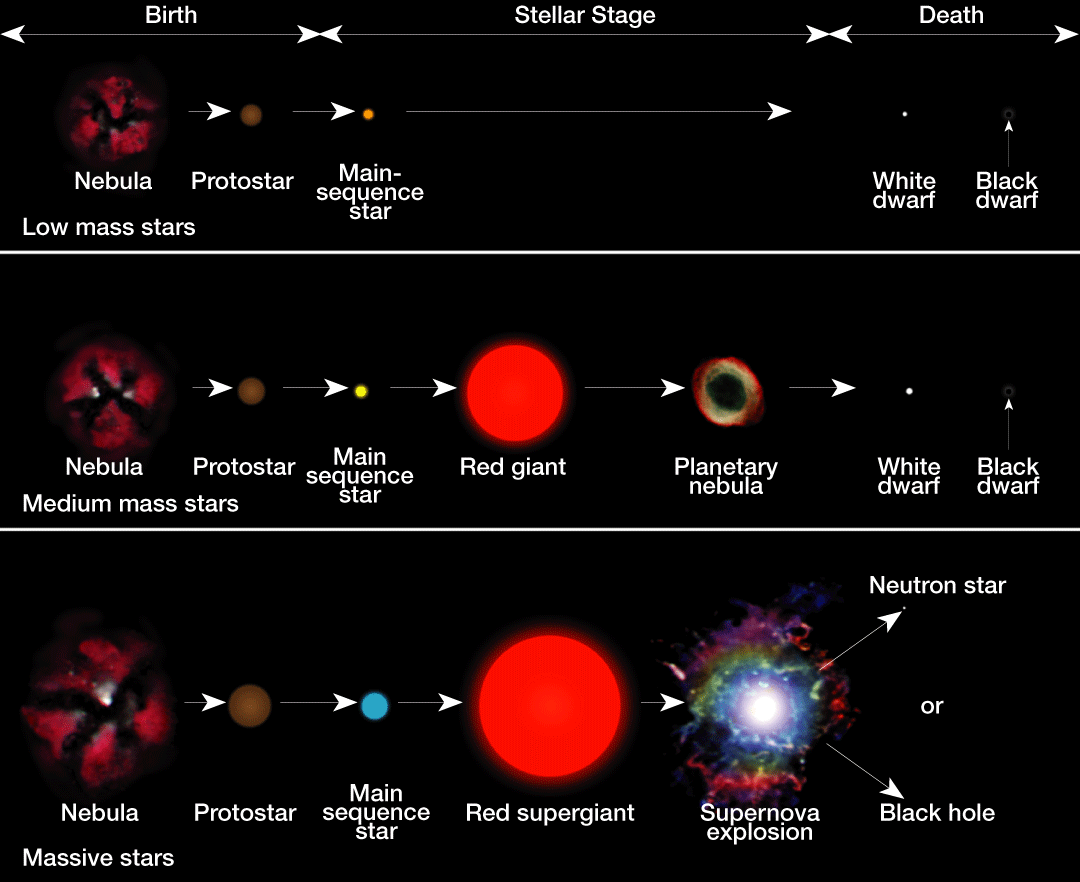 Section 3: The UniverseTypes of GalaxiesA ____________is a __________________________________________ _________________________There are _____types: ________________________________________Classified based on ______________________________GalaxiesAbout ______ of all galaxies are spiral galaxiesThey have ______________________ ____________________________ _____________________________________________Usually disked _________________________, with a somewhat ________ concentration of stars near their ______________A __________ spiral galaxy has its stars arranged in the shape of a bar which rotates as a rigid system and attached to the bar are ___________ ________________________The Milky Way may be a Barred Spiral GalaxyHave ______________________________ in between starsClouds of interstellar matter provide the materials to allow ____________ _____________________The Milky Way GalaxySize of the Milky Way GalaxyHard to study because _______________________ blocks are visionA ________ spiral galaxy whose disk is about __________________ thick at the nucleus.Structure of the Milky WayScientists have used __________ telescopes to determine the structure of our galaxyHas at least __________________________The sun is in _______________ about __________________ away from the ____________ of the galaxyOur solar system orbits the galactic nucleus once every __________ _______________________________Galaxies_____ of all galaxies are ellipticalRange in shape from ______________________Most are _________, though the largest galaxies are ____________________________________________________________________________________GalaxiesOnly _______of the known galaxies have irregular shapeIrregular galaxies contain ____________________Galaxy ClustersA _____________________ is a ________________________________ _________________________We are in the ________________________ which contains at least ____ galaxies (___________________________________________________)SuperclustersGalaxy clusters make groups called __________________________These may be the _________________structures in the universeOrigin of the UniverseRemember, a light year is the distance light travels in __________When we say the sun’s light is 8 minutes away, we are saying we see it as it was 8 minutes ago, and never as it really isThe same is true for stars, planets, galaxies or clusters of galaxiesMost of the universe is __________________________The Expanding Universe___________shiftsRed shift, or a Doppler shift toward the red end of the spectrum, occurs because wavelengths are _____________, which shows that Earth and the source are moving _____________________________________________ LawA law that states that the ___________________________ from the Milky Way at a speed that is proportional to its ____________The red shift of distant galaxies indicate that the universe is ___________________________Big Bang TheoryStates that at one time, the entire universe was confined to a dense, hot, ____________________. Then about ____________________, a violent explosion occurred, hurling this material in ______________________________________________ were created at that ______________. After several hundred thousand years, the universe became ______ enough for atoms to form. Gases in the universe continued to cool and condense. They eventually formed the stars that make up the galaxies we now observe moving away from us Supporting Evidence for Big Bang_____________________________Scientists have discovered a type of energy called ___________________ _______________. Scientists think that this radiation was produced during the big bang.Predicting the Future of the UniverseThe future is uncertain, but there are 3 possible outcomesThe universe will keep _________________________The expansion of the universe will ___________________________, and the universe will approach a __________ in sizeThe universe will __________________ and start to fall back in on itself _____________________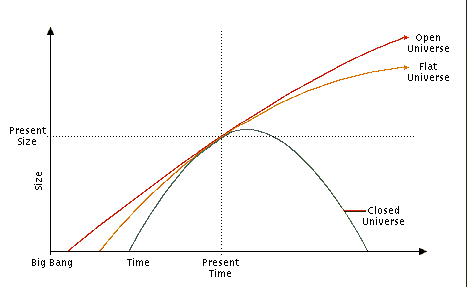 Fate of Universe Depends on _______________If _________________mass, the gravitation force will be too ______ to stop the expansion and the universe will _________________________If there is just the ______________ of mass, the expansion will continually ___________, but will never ____________If there is _______________mass, gravity will eventually overcome the expansion and the universe will start to __________________Could be known as the _________________